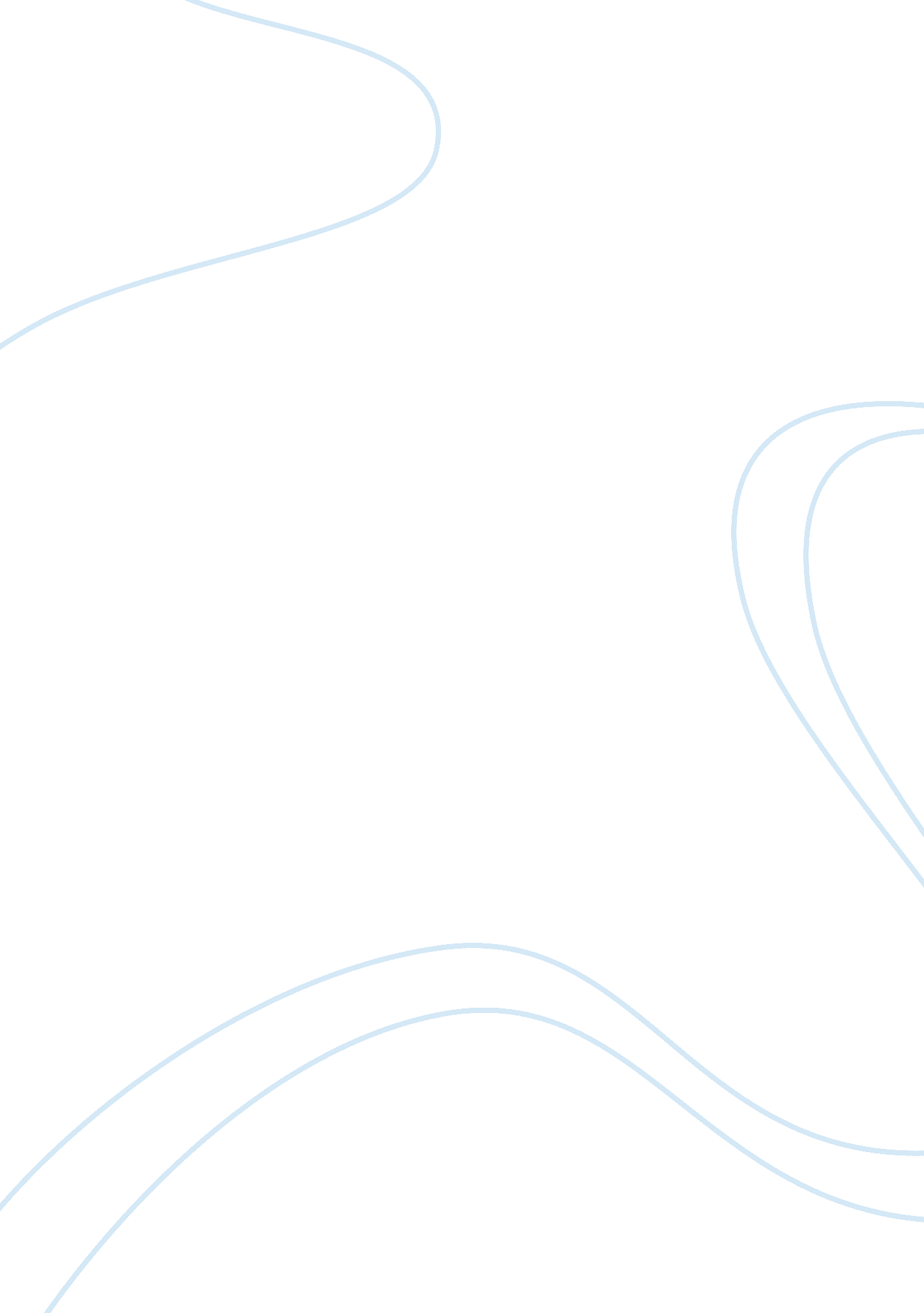 Buckingham become a palace. he had two wings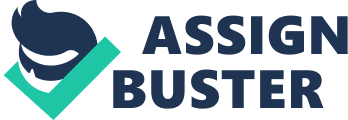 Buckingham Palace is home to the monarchs of the United Kingdom, It is located in Westminster, London. The growns that the palace are built is actually a river bed, and where the Palace gardens are located at now are where James the first has a mulberry plantation, and those were used to draw in silkworms so that James could harvest silk.  The palace is 830, 000 square feet, it has 775 rooms this includes 19 state rooms, 52 guest and royal rooms, 188  rooms for the staff, 78 bathrooms, and 92 offices. Buckingham Palace is currently home to the monarch, Queen Elizabeth II, and her family who has had the palace since 1952. However the Westminster estate has been the grounds for the royal families for over 400 years. The palace is the administrative headquarters of the royal family and is the site of many official events. The estate that the original Buckingham house was founded on was passed along by many, and was said to have had a very large and extravagant house on the property. However when the property was purchased by John Sheffield, who was also named Duke of Buckingham, destroyed the house already on the property and started the construction of the ” Buckingham House”. In 1761 the property and house were purchased by George III he purchased the house for the purpose of a “ Queens House”. The queen and her children lived in the house and under this ownership the home was redecorated and slightly remolded. The rooms and ceilings were said to be the most beautiful and detailed for the time. After the passing of his father, George III, the home went into the ownership of George IV under him the home was ordered to become a palace. He had two wings to be fully reconstructed and made larger, he had all of the rooms remodeled, he added an arch to honor the United Kingdom’s newly founded navy, and all of this gave the Palace its famous U- shape. When Prince Albert and Queen Victoria came into Buckingham Palace Queen Victoria, who was the first monicharc to live in the palace, decided that there was not enough rooms or space for entertainment. So under Albert and Victoria’s rule there was an additional wing added solely for entertainment. Then Buckingham Palace was passed to King Edward the VII. Under his ownership the rooms were majorly redecorated. The white and golden trip and decorations were all throughout the palace. Even Though Buckingham Palace has changed owners many times it is said that King Edward’s white and gold embellishments and trip can still be see through the Palace still to this day and that many of the state rooms and even the ballroom are still under the influence of the kings remodel. Buckingham Palace is very well guarded. There are five regiments of foot guards. These regiments include the Grenadier guards, the Coldstream guards, the Scots guards, the Irish guards, and the Welsh guards. These guards are responsible for the guarding of Buckingham Palace and St. James Palace in London. These guards are typically dressed in bright red coats and their iconic tall, black, furry bearskin hats.  There are four foot guards at the palace when the Queen is home, but there are only two or three when the queen is not present. The changing of the guards is a ceremony that takes place daily in the spring and summer and takes place every other day in the colder months, the ceremony starts at St. James Palace at 11: 00 and 11: 30 at Buckingham and normally takes about 45 minutes to complete. 